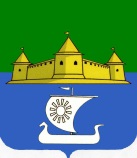 МУНИЦИПАЛЬНОЕ ОБРАЗОВАНИЕ«МОРОЗОВСКОЕ ГОРОДСКОЕ ПОСЕЛЕНИЕ ВСЕВОЛОЖСКОГО МУНИЦИПАЛЬНОГО РАЙОНА ЛЕНИНГРАДСКОЙ ОБЛАСТИ»СОВЕТ ДЕПУТАТОВ Р Е Ш Е Н И Еот 31.10.2022 года № 66	В соответствии со ст. 157, 264.4. Бюджетного кодекса РФ, п. 4 ст. 15 Федерального закона от 06.10.2003 г. № 131-ФЗ «Об общих принципах организации местного самоуправления в Российской Федерации», Уставом муниципального образования «Морозовское городское поселение Всеволожского муниципального района Ленинградской области», совет депутатов принялРЕШЕНИЕ:	1. Передать часть полномочий Контрольно-счетного органа муниципального образования «Морозовское городское поселение Всеволожского муниципального района Ленинградской области» по осуществлению внешнего муниципального финансового контроля, согласно приложению к настоящему решению, Контрольно-счетному органу муниципального образования «Всеволожский муниципальный район» Ленинградской области.	2. Заключить соглашение о передаче Контрольно-счетному органу муниципального образования «Всеволожский муниципальный район» Ленинградской области части полномочий по осуществлению внешнего муниципального финансового контроля, перечень которых установлен приложением к настоящему решению.	3. Решение подлежит официальному опубликованию в газете «Морозовская муниципальная газета» и размещению на официальном сайте муниципального образования www.adminmgp.ru	4. Настоящее решение вступает в силу после его официального опубликования. 	5. Контроль за исполнением настоящего решения возложить на комиссию совета депутатов по бюджету, налогам, инвестициям, экономическому развитию, торговле и предпринимательству.Глава муниципального образования                                                                     С.А. ПирютковПЕРЕЧЕНЬ полномочий контрольно-счетного органа муниципального образования «Морозовское городское поселение Всеволожского муниципального района Ленинградской области» по осуществлению внешнего муниципального финансового контроля, передаваемых Контрольно-счетному органу муниципального образования «Всеволожский муниципальный район» Ленинградской областиОсуществление в соответствии со ст. 264.4. Бюджетного кодекса РФ внешней проверки годового отчета об исполнении местного бюджета муниципального образования «Морозовское городское поселение Всеволожского муниципального района Ленинградской области» за 2022 год.Осуществление в соответствии со ст. 157 Бюджетного кодекса РФ экспертизы проекта бюджета муниципального образования «Морозовское городское поселение Всеволожского муниципального района Ленинградской области» на 2024 год и плановый период 2025 и 2026 годов.3. Иные полномочия контрольно-счетного органа муниципального образования «Морозовское городское поселение Всеволожского муниципального района Ленинградской области» по осуществлению внешнего муниципального финансового контроля, за исключением установленных п. 1 и 2 настоящего приложения, Контрольно-счетному органу муниципального образования «Всеволожский муниципальный район» Ленинградской области не передаются.  О передаче осуществления части полномочий по осуществлению внешнего муниципального финансового контроля Контрольно-счетному органу муниципального образования «Всеволожский муниципальный район» Ленинградской области  Приложение к решению совета депутатов муниципального образования «Морозовское городское поселение Всеволожский муниципальный район Ленинградской области»от 31.10.2022 г. № 66 